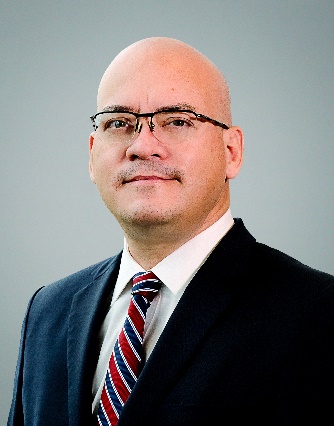 EducaciónUniversidad de Lima – Abogado (2004)University of California at Los Angeles - UCLA – LL.M. (2006) JOSÉ TALLEDOSOCIOPERFILJosé Talledo es especialista en temas tributarios relacionados con inversión y transacciones financieras.Presta asesoría y planeamiento tributario en materia de Fusiones y Adquisiciones, Transacciones Bancarias y Financieras, Proyectos de Inversión en Infraestructura y Tributación Internacional.Es profesor de Tributación Sectorial y Regímenes Sectoriales en la Universidad Nacional Mayor de San Marcos. Áreas de Práctica TributarioMembresíasColegio de Abogados de LimaIdiomas EspañolInglés jtalledo@estudiorodrigo.com www.estudiorodrigo.com